                                         Проєкт Л.Ковбасюк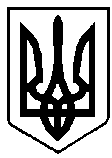 ВАРАСЬКА МІСЬКА РАДАВосьме скликання(______________ сесія)Р І Ш Е Н Н Я22 червня 2021 року          						             № 545	З метою покращення матеріального стану та умов проживання окремих категорій громадян Вараської міської територіальної громади, враховуючи Закони України «Про державні соціальні стандарти та державні соціальні гарантії», «Про соціальний і правовий захист військовослужбовців та членів їх сімей», «Про статус ветеранів війни та гарантії їх соціального захисту» та «Про статус та соціальний захист громадян, які постраждали внаслідок Чорнобильської катастрофи», враховуючи рішення Вараської міської ради від 24.02.2021 №110 «Про затвердження структури виконавчих органів Вараської міської ради, загальної чисельності працівників апарату управління» із змінами, від 14.04.2021 №309 «Про створення юридичної особи - Департамент соціального захисту та гідності виконавчого комітету Вараської міської ради» та від 28.05.2021 № 383 «Про припинення юридичної особи публічного права - управління праці та соціального захисту населення виконавчого комітету Вараської міської ради шляхом ліквідації», керуючись пунктом 22 частини першої статті 26, частини першої статті 34 Закону України «Про місцеве самоврядування в Україні», за погодженням з постійними комісіями Вараської міської ради, Вараська міська радаВ И Р І Ш И Л А:Внести до рішення Вараської міської ради від 15.12.2020 №37 «Про затвердження програми соціальної допомоги та підтримки мешканців Вараської міської територіальної громади на 2021-2023 роки» наступні зміни:	По тексту рішення після слів:	«управління праці та соціального захисту населення виконавчого комітету Вараської міської ради» доповнити словами «департамент соціального захисту та гідності виконавчого комітету Вараської міської ради» у відповідних відмінках;	«відділ економіки виконавчого комітету Вараської міської ради» замінити словами «управління економіки та розвитку громади виконавчого комітету Вараської міської ради» у відповідних відмінках.Контроль за виконанням цього рішення покласти на заступника міського голови з питань діяльності виконавчих органів ради відповідно до розподілу функціональних обов’язків, постійні комісії Вараської міської ради: з питань соціального захисту та охорони здоров’я; з питань бюджету, фінансів, економічного розвитку та інвестиційної політики.Міський голова							         Олександр МЕНЗУЛПро внесення змін до рішення Вараської міської ради від 15.12.2020 №37 «Про затвердження програми соціальної допомоги та підтримки мешканців Вараської міської територіальної громади на 2021-2023 роки» 